План-график проведения 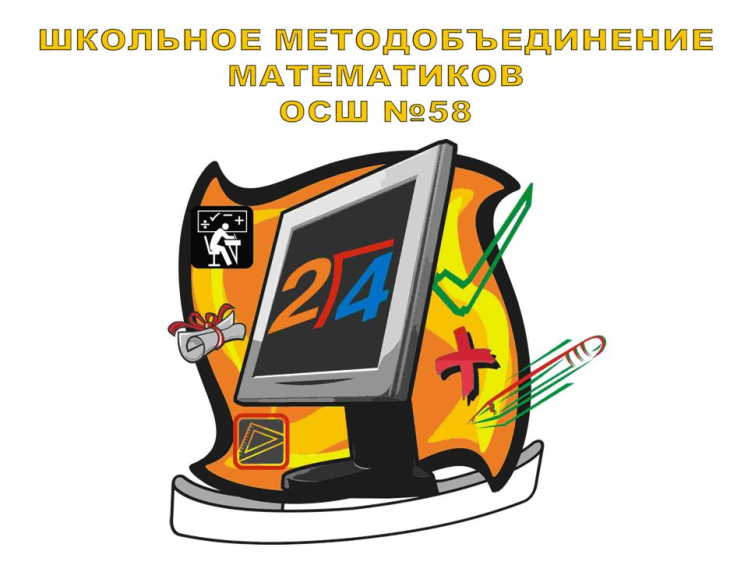 предметных недельестественно-математического цикла на 2020-2021 уч. год..ПредметТемаДатаОтветственныйматематика«Мир знаний»7-14 ноябряСедых Н.Д.биология«Витамины»10-14 декабряБутенко Т.И.география«Россия в современном мире»18-22 мартаОбодеева А.В.физика«Космические достижения»8-12 апреляКобзарева Е.Н.информатика«От абака до ноутбука»15-19 апреляМельникова Н.И.Ободеева А.В.